Wahlausschuss des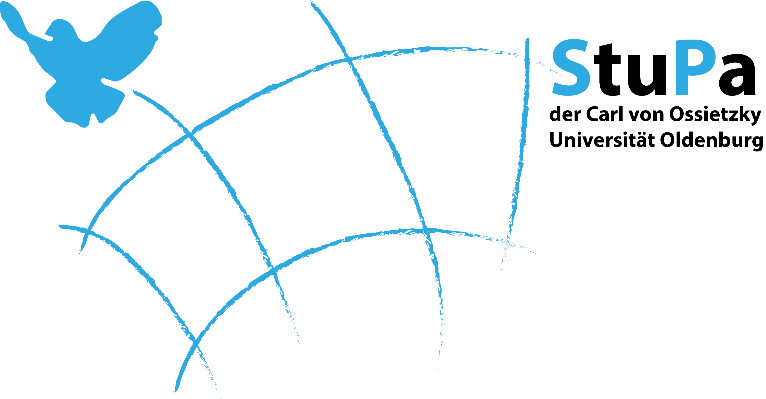 Studierendenparlaments derCarl von Ossietzky UniversitätBekanntmachung einer Liste zur Wahl des Studierendenparlaments im Januar 2020 für die Legislaturperiode 2020/2021 Name der Liste: Campus Grün Oldenburg 24 Sitze 1. Marie Wilke	3237. Caroline Hoops12. Max Wevelsiep438. Joshua Koch83. Hodan-Ali Farah1139. Kim Blunck24. Lennard Nörthemann340. Inga Großkopf35. Katharina Ewald741. Jonas Maenicke126. David Dohmann842.7. Finja Krüger1543.8. Kai Schmidt1544.9. Gesa Baum945.10. Arne Schmidt946.11. Nathalie Hagen347.12. Kilian Plaß1048.13. Ariana Töws249.14. Martin Krück950.15. Viviane Michaelis551.16. Dominic Wrieden252.17. Laila Utermark353.18. Moritz Zeising454.19. Sophie Plenio255.20. Pierre Monteyne756.21. Cindy Wesselmann257.22. Dieter Sill158.23. Laura Rinnert	159.24. Sven Albrecht160.25. Laura Schürer461.26. Leander Lambertus062.27. Paula Drinkewitz563.28. Hannes Damken-Baumgärtner164.29. Fenja Lampe565.30. Piet Heinrich1466.31. Johanna Zier 767.32. Alexander Baum168.33. Johanna Belz1469.34. Joost van Kampen270.35. Sophie Eggert171.36. Jimmy Gaston Ndagijimana672.